Влада на Република Северна Македонија/Qeveria e Republikës së Maqedonisë së Veriut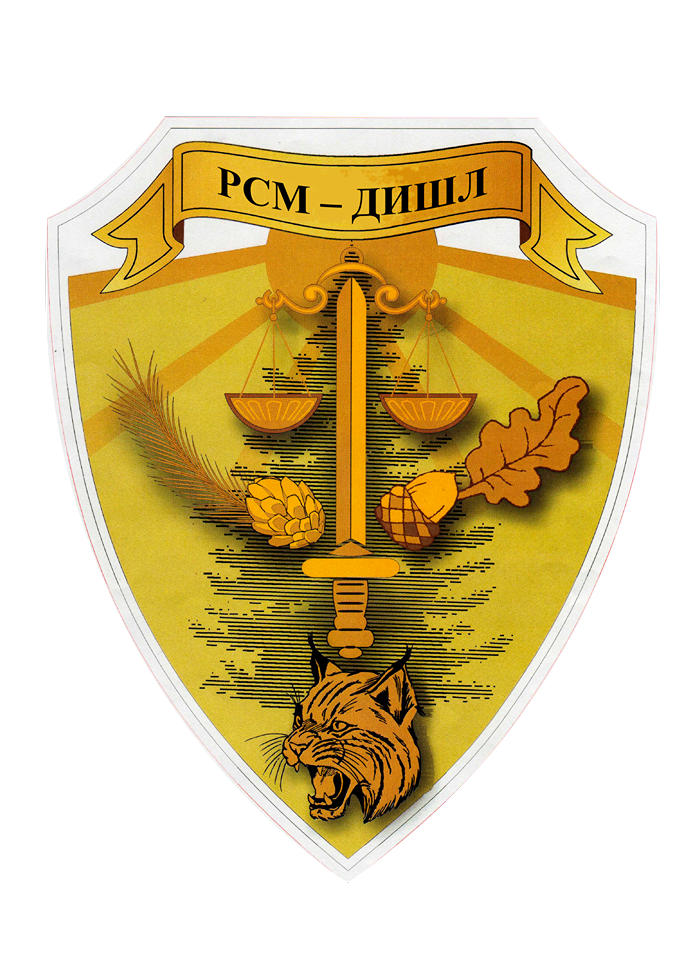 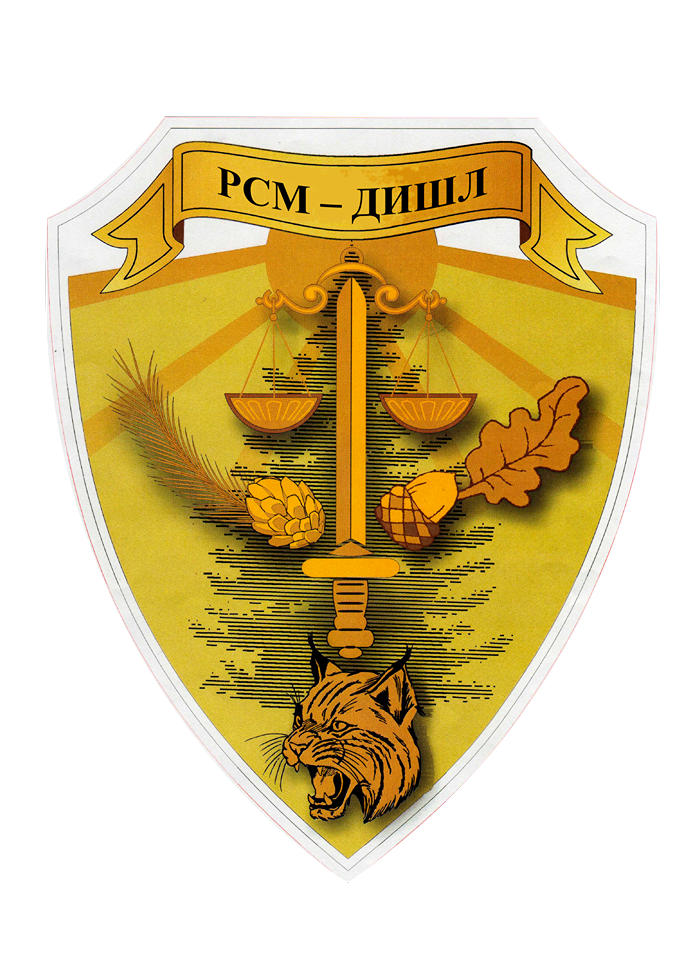 Министерство за земјоделство, шумарство и водостопанство/Ministria e bujqësisë, pylltarisë dhe ekonomisë së ujëraveДржавен инспекторат за шумарство и ловство/Inspektorati Shtetëror i Pylltarisë dhe Gjuetisë МЕСЕЧЕН ПЛАН ЗА РАБОТА НА СЕКОЈ ИНСПЕКТОР ВО ДРЖАВНИОТ ИНСПЕКТОРАТ ЗА ШУМАРСТВО И ЛОВСТВО/ PLANI MUJOR I PUNËS SË SECILIT INSPEKTOR NË INSPEKTORATIN SHTETËROR TË PYLLTARISË DHE GJUETISË ФЕВРУАРИ/SHKURT 2022 ГОДИНА/VITIПреглед на инспектори кои ќе вршат инспекциски надзор Државниот инспекторат за шумарство и ловство своите работи и работни задачи  согласно систематизацијата е организиран во три сектора:- Сектор за инспекциски надзор во шумарството, кој опфаќа два регионални одделенија за инспекциски надзор во шумарството;- Сектор за инспекциски надзор во ловството, кој опфаќа два регионални одделенија исток и запад за инспекциски надзор во ловството.- Сектор за правни, административни работи и човечки ресурси кој опфаќа две одделенија за правни и административни работи и за човечки ресурси како и одделение за финансиски прашања (независна единица).Со Државниот инспекторат за шумарство и ловство раководи директор, со секторите раководат раководители на сектори, а со одделенијата раководат раководители на одделенија. Инспекциските надзори ќе се извршат според следната кадровската екипираност:- Главен инспектор-Раководител на сектор за шумарство еден (1);- Виш инспектор-Раководител на одделение за ловство еден (1);- Виш инспектор – Раководител на одделение за шумарство еден(1);- Советник инспектор за шумарство четиринаесет (14) и- Советник инспектор за ловство еден (1) Преглед на очекувани неправилности и планирани инспекциски надзориВо месечниот план се очекуваат констатирани неправилности од инспекциските надзори кај субјектите на надзор од одредбите од Законот за шумите, Законот за ловството и Законот за репродуктивен материјал од шумски видови дрвја како следува:Неправилност во спроведувањето на одредбите од Законот за шумите во врска со: уредување на планирањето, управувањето, стопанисувањето, одгледувањето, заштитата и користењето, чувањето на шумите како природно богатство и шумското земјиште, остварувањето на општокорисните функции на шумите, правото и обврските на користење на шумите, финансирањето како и други прашања од значење за шумите и шумското земјиште по принципот на биолошка, економска, социјална и еколошка прифатливост. Одредбите на овој закон се применуваат на сите шуми и шумско земјиш те без оглед на сопственос та и намената.Неправилност во спроведувањето на одредбите од Законот за ловството во врска со:  одгледувањето, заштитата, ловењето и користењето на дивечот и неговите делови. Дивечот е во државна сопственост и како добро од општ интерес за Република Северна Македонија ужива посебна заштита на начин и под услови утврдени со овој закон и Законот за заштита на природата. Дивечот се одгледува, заштитува, лови и користи во ловиште според посебна ловностопанска основа.Неправилност во спроведувањето на одредбите од Законот за репродуктивен материјал од шумски видови дрвја во врска со:  признавањето на основниот материјал, производството, прометот и употребата на репродуктивниот материјал од шумски и декоративни видови дрвја.Неправилност во спроведувањето на одредбите од Законот за шумарска и ловна инспекција во врска со: начелата на инспекцискиот надзор, надлежностите, организацијата на инспекцијата, положбата, правата и должностите на инспекторите, постапките на инспекцискиот надзор и други прашања поврзани со инспекцискиот надзор.Неправилност во спроведувањето на одредбите од Законот за забрана и спречување на вршење на нерегистрирана дејност во врска со: вршење на нерегистрирана дејност, исклучоците за тоа што не се смета за вршење на нерегистрирана дејност, соучесниците во вршењето на нерегистрирана дејност, надлежните органи за постапување при спречување и заштита од појавата на нерегистрирана дејност, инспекциски надзор над спроведувањето на овој закон, управните мерки за заштита, како и прекршочните одредби.Временски распоред на планирани инспекциски надзориВременскиот  период на извршување на редовните инспекциски надзори е во периодот од 01.02.2022 година до 28.02.2022 година. Корисниците на државните шуми кои не ги спроведуваат посебните планови за стопанисување со шумите и посебните планови за одгледување и заштита на шумите. Корисниците на дивечот во ловиштата кои не ги спроведуваат посебните ловностопански основи и развојни програми. Физичките лица кои ловат, прогонуваат или вознемируваат дивеч под заштита за време на ловостој, привремена или трајна забрана за ловење. Физичките лица кои ловат, чуваат, продаваат птици, уништуваат гнезда, собираат, присвојуваат и уништуваат младенчиња и јајца на птици кои не претставуваат дивеч. Физичките лица кои се движат во ловиштата со пушка или други средства за лов без дозвола за ловење од концесионерот на дивечот во ловиштето. Физичките лица кои се бават со производство и промет со репродуктивен материјал од шумски видови дрвја. Правните субјекти што се бават со откуп и промет на дрва, а кои не издвојуваат и уплатуваат средства за проширена репродукција. Кај правните субјекти што се бават со откуп и промет на дрва, согласно одредбите од член 98 став (3) од Законот за шумите ќе се вршат координирани инспекциски надзори со Државниот пазарен инспекторат, а во врска со издвоените и уплатени средства за проширена репродукција.Ризични области  кои ќе бидат предмет на инспекциски надзор во месец Февруари се однесува на 177 посебни планови за стопанисување со шумите во ЈП „Македонски шуми“, 19 посебни планови кај правните субјекти кои вршат одгледување и заштита на шумите со посебна намена, 4 посебни планови за стопанисување со шумите во приватна сопственост, 266 установени ловишта кои се дадени по пат на концесија, 52 регистрирани трговски друштва што се бават со производство и промет со репродуктивен материјал од шумски видови дрвја, како и 228 регистрирани правни субјекти што се бават со откуп и промет на дрва. Ризичните области се дефинирани според обемот на прописите, предметот на надзор, времето потребно за вршење на надзорот, висината на глобата која може да се изрече за недостатоците утврдени при надзорот, потребата од соработка со други органи при вршењето на инспекцискиот надзор. Ризичните области се во согласност со Годишната програма за работа на Државниот инспекторат за шумарство и ловствоДел. Бр./Nr.Regj.         01-8/1 Ejup Jaja[име и презиме/emri dhe mbiermi]Датум/Data       31.01.2022Директор/Drejtori[функција / звање на раководител на инспекциска служба]/[funksioni/titulli i udhëheqësit të shërbimit inspektues]Место/Vendi  Скопје/Shkup(м.п.) (v.v)[потпис/nënshkrim]Табела 1. Преглед на бројот на инспектори кои ќе вршат инспекциски надзор во месец [февруари], [2022] година, по вид и звање                                                                Tabela 1. Përmbledhje e numrit të inspektorëve që do të kryejnë mbikëqyrje inspektuese në muajin [shkurt], viti [2022], sipas llojit dhe titullitТабела 1. Преглед на бројот на инспектори кои ќе вршат инспекциски надзор во месец [февруари], [2022] година, по вид и звање                                                                Tabela 1. Përmbledhje e numrit të inspektorëve që do të kryejnë mbikëqyrje inspektuese në muajin [shkurt], viti [2022], sipas llojit dhe titullitТабела 1. Преглед на бројот на инспектори кои ќе вршат инспекциски надзор во месец [февруари], [2022] година, по вид и звање                                                                Tabela 1. Përmbledhje e numrit të inspektorëve që do të kryejnë mbikëqyrje inspektuese në muajin [shkurt], viti [2022], sipas llojit dhe titullitТабела 1. Преглед на бројот на инспектори кои ќе вршат инспекциски надзор во месец [февруари], [2022] година, по вид и звање                                                                Tabela 1. Përmbledhje e numrit të inspektorëve që do të kryejnë mbikëqyrje inspektuese në muajin [shkurt], viti [2022], sipas llojit dhe titullitТабела 1. Преглед на бројот на инспектори кои ќе вршат инспекциски надзор во месец [февруари], [2022] година, по вид и звање                                                                Tabela 1. Përmbledhje e numrit të inspektorëve që do të kryejnë mbikëqyrje inspektuese në muajin [shkurt], viti [2022], sipas llojit dhe titullitВид/Ниво-ЗвањеИнспектор за [шумарство] Inspektor i [pylltarisë]Инспектор за [ловство]   Inspektor i [gjuetisë]Инспектор за [вид n]     Inspektor i      [lloji n]Вкупно GjithësejБ1 – генерален инспектор          B1 - inspektor gjeneral0Б2 – главен инспектор                   B2 - inspektor kryesorë11Б3 – пом. главен инспектор         B3 - ndihmës inspektor kryesorë0Б4 – виш инспектор                          B4 - inspektor i lartë112В1 – советник инспектор                     V1 - këshilltar inspektor14115В2 – самостоен инспектор                          V2- inspektor i pavarur0В3 –помошник инспектор                           V3 - ndihmës inspektor0В4 – помлад инспектор                        V4 - inspektor i ri0Вкупно                               Gjithëssej162018Табела 2. Преглед на вкупниот број на планирани неправилности и инспекциски надзори според вид во месец [февруари], [2022] година, по региони                                                                                                                                                                                                                                                                                   Tabela 2. Përmbledhje e numrit të përgjithshëm të parregullsive dhe mbikëqyrjeve inspektuese të planifikuara sipas llojit në muajin [shkurt], viti [2022], sipas rajoneveТабела 2. Преглед на вкупниот број на планирани неправилности и инспекциски надзори според вид во месец [февруари], [2022] година, по региони                                                                                                                                                                                                                                                                                   Tabela 2. Përmbledhje e numrit të përgjithshëm të parregullsive dhe mbikëqyrjeve inspektuese të planifikuara sipas llojit në muajin [shkurt], viti [2022], sipas rajoneveТабела 2. Преглед на вкупниот број на планирани неправилности и инспекциски надзори според вид во месец [февруари], [2022] година, по региони                                                                                                                                                                                                                                                                                   Tabela 2. Përmbledhje e numrit të përgjithshëm të parregullsive dhe mbikëqyrjeve inspektuese të planifikuara sipas llojit në muajin [shkurt], viti [2022], sipas rajoneveТабела 2. Преглед на вкупниот број на планирани неправилности и инспекциски надзори според вид во месец [февруари], [2022] година, по региони                                                                                                                                                                                                                                                                                   Tabela 2. Përmbledhje e numrit të përgjithshëm të parregullsive dhe mbikëqyrjeve inspektuese të planifikuara sipas llojit në muajin [shkurt], viti [2022], sipas rajoneveТабела 2. Преглед на вкупниот број на планирани неправилности и инспекциски надзори според вид во месец [февруари], [2022] година, по региони                                                                                                                                                                                                                                                                                   Tabela 2. Përmbledhje e numrit të përgjithshëm të parregullsive dhe mbikëqyrjeve inspektuese të planifikuara sipas llojit në muajin [shkurt], viti [2022], sipas rajoneveТабела 2. Преглед на вкупниот број на планирани неправилности и инспекциски надзори според вид во месец [февруари], [2022] година, по региони                                                                                                                                                                                                                                                                                   Tabela 2. Përmbledhje e numrit të përgjithshëm të parregullsive dhe mbikëqyrjeve inspektuese të planifikuara sipas llojit në muajin [shkurt], viti [2022], sipas rajoneveТабела 2. Преглед на вкупниот број на планирани неправилности и инспекциски надзори според вид во месец [февруари], [2022] година, по региони                                                                                                                                                                                                                                                                                   Tabela 2. Përmbledhje e numrit të përgjithshëm të parregullsive dhe mbikëqyrjeve inspektuese të planifikuara sipas llojit në muajin [shkurt], viti [2022], sipas rajoneveТабела 2. Преглед на вкупниот број на планирани неправилности и инспекциски надзори според вид во месец [февруари], [2022] година, по региони                                                                                                                                                                                                                                                                                   Tabela 2. Përmbledhje e numrit të përgjithshëm të parregullsive dhe mbikëqyrjeve inspektuese të planifikuara sipas llojit në muajin [shkurt], viti [2022], sipas rajoneveТабела 2. Преглед на вкупниот број на планирани неправилности и инспекциски надзори според вид во месец [февруари], [2022] година, по региони                                                                                                                                                                                                                                                                                   Tabela 2. Përmbledhje e numrit të përgjithshëm të parregullsive dhe mbikëqyrjeve inspektuese të planifikuara sipas llojit në muajin [shkurt], viti [2022], sipas rajoneveТабела 2. Преглед на вкупниот број на планирани неправилности и инспекциски надзори според вид во месец [февруари], [2022] година, по региони                                                                                                                                                                                                                                                                                   Tabela 2. Përmbledhje e numrit të përgjithshëm të parregullsive dhe mbikëqyrjeve inspektuese të planifikuara sipas llojit në muajin [shkurt], viti [2022], sipas rajoneveТабела 2. Преглед на вкупниот број на планирани неправилности и инспекциски надзори според вид во месец [февруари], [2022] година, по региони                                                                                                                                                                                                                                                                                   Tabela 2. Përmbledhje e numrit të përgjithshëm të parregullsive dhe mbikëqyrjeve inspektuese të planifikuara sipas llojit në muajin [shkurt], viti [2022], sipas rajoneveТабела 2. Преглед на вкупниот број на планирани неправилности и инспекциски надзори според вид во месец [февруари], [2022] година, по региони                                                                                                                                                                                                                                                                                   Tabela 2. Përmbledhje e numrit të përgjithshëm të parregullsive dhe mbikëqyrjeve inspektuese të planifikuara sipas llojit në muajin [shkurt], viti [2022], sipas rajoneveТабела 2. Преглед на вкупниот број на планирани неправилности и инспекциски надзори според вид во месец [февруари], [2022] година, по региони                                                                                                                                                                                                                                                                                   Tabela 2. Përmbledhje e numrit të përgjithshëm të parregullsive dhe mbikëqyrjeve inspektuese të planifikuara sipas llojit në muajin [shkurt], viti [2022], sipas rajoneveРед.Бр. Num.ren.Регион                      RegjioniНеправилности ParregullsiНеправилности ParregullsiРедовен надзор по коефициент на сложеност                              Mbikëqyrje e rregullt sipas koeficientit të kompleksitetitРедовен надзор по коефициент на сложеност                              Mbikëqyrje e rregullt sipas koeficientit të kompleksitetitРедовен надзор по коефициент на сложеност                              Mbikëqyrje e rregullt sipas koeficientit të kompleksitetitРедовен надзор по коефициент на сложеност                              Mbikëqyrje e rregullt sipas koeficientit të kompleksitetitРедовен надзор по коефициент на сложеност                              Mbikëqyrje e rregullt sipas koeficientit të kompleksitetitРедовен надзор по коефициент на сложеност                              Mbikëqyrje e rregullt sipas koeficientit të kompleksitetitВонреден надзор Mbikëqyrje e jashtëzakonshmeКонтролен надзор Мbikëqyrje kontrollueseВкупно надзори              Gjithësej mbikëqyrjeРед.Бр. Num.ren.Регион                      RegjioniМесечен план Plani mujorСпоред Год. План Sipas planit vjetorQ1Q2Q3Q4Q5Вкупно GjithësejВонреден надзор Mbikëqyrje e jashtëzakonshmeКонтролен надзор Мbikëqyrje kontrollueseВкупно надзори              Gjithësej mbikëqyrjeВардарски  регион     Rajoni i Vardarit2140000171702191Велес                              Veles137772Градско                    Gradsko003Демир Капија             Demir Kapi211234Кавадарци               Kavadar167775Лозово                       Llozovë006Неготино                Negotinë007Росоман                  Rosoman008Свети Николе                Sveti Nikollë32229Чашка                         Çashkë00Источен регион          Rajoni Lindor32001001920032310Берово                        Berovë1355511Виница                         Vinicë13441512Делчево                    Dellçevë3331413Зрновци                   Zrnovcë0014Карбинци                 Karbincë0015Кочани                         Koçani13551616Македонска Каменица Makedonska kamenicë0017Пехчево                    Pehçevë322218Пробиштип          Probishtip311119Чешиново             Çeshinovë0020Штип                             Shtip200Југозападен регион  Rajoni Jugperëndimorë11500001313001321Вевчани                     Vevçan0022Дебар                            Dibër30023Дебарца                   Debarcë0024Кичево                      Kërçovë366625Македонски Брод Makedonski Brod311126Охрид                            Ohër344427Пласница                Pllasnicë0028Струга                         Strugë1322229Центар Жупа             Centar Zhupë00Југоисточен регион    Rajoni Juglindorë2800007702930Богданци               Bogdanci0031Босилово                 Bosillovë0032Валандово           Vallandovë2111233Василево                  Vasilevë0034Гевгелија                 Gjevgjeli12551635Дојран                         Dojran0036Конче                            Konçë0037Ново Село                      Novo Sellë0038Радовиш                 Radovish211139Струмица                Strumicë1200Пелагониски регион  Rajoni i Pellagonisë21507041526143140Битола                     Manastir31341541Демир Хисар               Demir Hisar131341542Долнени                    Dollnen0043Кривогаштани Krivogashtan0044Крушево                 Krushevë32241545Могила                       Mogillë0046Новаци                        Novaci0047Прилеп                         Prilep1333612111448Ресен                           Resnjë31122Полошки регион        Rajoni i Pollogut21202001214021649Боговиње               Bogovinë0050Бревеница            Bërvenicë11151Врапчиште          Vrapçishtë0052Гостивар                  Gostivar131341553Желино                      Zhelinë0054Јегуновце               Jegunocë0055Маврово и Ростуша    Mavrova dhe Rostusha3331456Теарце                         Tearcë0057Тетово                         Tetovë16666Североисточен регион  Rajoni Verilindorë1600017800858Кратово                     Kratovë1222259Крива Паланка             Kriva Pallankë233360Куманово             Kumanovë222261Липково                      Likovë0062Ранковце                  Rankovc11163Старо Нагоричане       Staro Nagoriçanë00Скопски регион           Rajoni i Shkupit16000099021164Аеродром               Aerodrom16771865Арачиново              Haraçinë0066Бутел                             Butel0067Гази Баба                               Gazi Babë0068Ѓорче Петров                 Gjorçe Petrov0069Зелениково                Zelenikovë0070Илинден                    Ilinden0071Карпош                               Karposh11172Кисела Вода                     Kisella Vodë0073Петровец                    Petrovec0074Сарај                                     Saraj01175Сопиште                        Sopishtë0076Студеничани      Studeniçan0077Центар                       Qendër11178Чаир                                        Çair0079Чучер-Сандево              Çuçer-Sandevë0080Шуто Оризари            Shuto Orizare00ВКУПНО                                           GJITHËSEJВКУПНО                                           GJITHËSEJ14960100599114115130Табела 3. Преглед на инспекциски надзори по инспектор за [февуари], [2022] година                                                                                                                                                         Tebela 3. Përmbledhje e mbikëqyrjeve inspektuese të secilit inspektor për muajin [shkurt], viti [2022]Табела 3. Преглед на инспекциски надзори по инспектор за [февуари], [2022] година                                                                                                                                                         Tebela 3. Përmbledhje e mbikëqyrjeve inspektuese të secilit inspektor për muajin [shkurt], viti [2022]Табела 3. Преглед на инспекциски надзори по инспектор за [февуари], [2022] година                                                                                                                                                         Tebela 3. Përmbledhje e mbikëqyrjeve inspektuese të secilit inspektor për muajin [shkurt], viti [2022]Табела 3. Преглед на инспекциски надзори по инспектор за [февуари], [2022] година                                                                                                                                                         Tebela 3. Përmbledhje e mbikëqyrjeve inspektuese të secilit inspektor për muajin [shkurt], viti [2022]Табела 3. Преглед на инспекциски надзори по инспектор за [февуари], [2022] година                                                                                                                                                         Tebela 3. Përmbledhje e mbikëqyrjeve inspektuese të secilit inspektor për muajin [shkurt], viti [2022]Табела 3. Преглед на инспекциски надзори по инспектор за [февуари], [2022] година                                                                                                                                                         Tebela 3. Përmbledhje e mbikëqyrjeve inspektuese të secilit inspektor për muajin [shkurt], viti [2022]Табела 3. Преглед на инспекциски надзори по инспектор за [февуари], [2022] година                                                                                                                                                         Tebela 3. Përmbledhje e mbikëqyrjeve inspektuese të secilit inspektor për muajin [shkurt], viti [2022]Табела 3. Преглед на инспекциски надзори по инспектор за [февуари], [2022] година                                                                                                                                                         Tebela 3. Përmbledhje e mbikëqyrjeve inspektuese të secilit inspektor për muajin [shkurt], viti [2022]Име и презиме на инспектор                                                                                                                                                       Emri dhe mbiemri i inspektoritИме и презиме на инспектор                                                                                                                                                       Emri dhe mbiemri i inspektoritИме и презиме на инспектор                                                                                                                                                       Emri dhe mbiemri i inspektoritИме и презиме на инспектор                                                                                                                                                       Emri dhe mbiemri i inspektoritИме и презиме на инспектор                                                                                                                                                       Emri dhe mbiemri i inspektoritИме и презиме на инспектор                                                                                                                                                       Emri dhe mbiemri i inspektoritБрој на лиценца на инспектор                                             Numri i licencës së inspektoritБрој на лиценца на инспектор                                             Numri i licencës së inspektoritМарјан МицевМарјан МицевМарјан МицевМарјан МицевМарјан МицевМарјан Мицев3716101037161010Вкупен број на редовни инспекциски надзори   Numri total i mbikëqyrjeve inspektuese të rregulltaВкупен број на редовни инспекциски надзори   Numri total i mbikëqyrjeve inspektuese të rregullta11Вкупен број на вонредни инспекциски надзори                                                   Numri total i mbikëqyrjeve inspektuese të jashtëzakonshme0Вкупен број на контролни инспекциски надзори                                                 Numri total i mbikëqyrjeve inspektuese kontrolluese1Временски распоред на планираните редовни и контролни инспекциски надзори                                                                                                                                                                                                 Orari i mbikëqyrjeve inspektuese të rregullta dhe kontrollueseВременски распоред на планираните редовни и контролни инспекциски надзори                                                                                                                                                                                                 Orari i mbikëqyrjeve inspektuese të rregullta dhe kontrollueseВременски распоред на планираните редовни и контролни инспекциски надзори                                                                                                                                                                                                 Orari i mbikëqyrjeve inspektuese të rregullta dhe kontrollueseВременски распоред на планираните редовни и контролни инспекциски надзори                                                                                                                                                                                                 Orari i mbikëqyrjeve inspektuese të rregullta dhe kontrollueseВременски распоред на планираните редовни и контролни инспекциски надзори                                                                                                                                                                                                 Orari i mbikëqyrjeve inspektuese të rregullta dhe kontrollueseВременски распоред на планираните редовни и контролни инспекциски надзори                                                                                                                                                                                                 Orari i mbikëqyrjeve inspektuese të rregullta dhe kontrollueseВременски распоред на планираните редовни и контролни инспекциски надзори                                                                                                                                                                                                 Orari i mbikëqyrjeve inspektuese të rregullta dhe kontrollueseВременски распоред на планираните редовни и контролни инспекциски надзори                                                                                                                                                                                                 Orari i mbikëqyrjeve inspektuese të rregullta dhe kontrollueseРед. Број Num. Ren.Датум на надзор     Data e mbikëqyrjesКоеф. на сложеност Koeficienti i kompleksitetitШифра на закон Shifra e ligjitСубјект на надзор                                                                                                                                                                                                                       Subjekti i mbikëqyrjesСубјект на надзор                                                                                                                                                                                                                       Subjekti i mbikëqyrjesСубјект на надзор                                                                                                                                                                                                                       Subjekti i mbikëqyrjesСубјект на надзор                                                                                                                                                                                                                       Subjekti i mbikëqyrjesРед. Број Num. Ren.Датум на надзор     Data e mbikëqyrjesКоеф. на сложеност Koeficienti i kompleksitetitШифра на закон Shifra e ligjitНазив                                                     EmriЕМБС или ЕДБС NVIS ose NVTSАдреса                                             AdresaОпштина           Komuna122.02.20225161ЈП Национални шуми4030998338949ул.Перо Наков бр.128Скопје224.02.20225161ЈП Национални шуми4030998338949ул.Перо Наков бр.128Скопје - контроленИме и презиме на инспектор                                                                                                                                                       Emri dhe mbiemri i inspektoritИме и презиме на инспектор                                                                                                                                                       Emri dhe mbiemri i inspektoritИме и презиме на инспектор                                                                                                                                                       Emri dhe mbiemri i inspektoritИме и презиме на инспектор                                                                                                                                                       Emri dhe mbiemri i inspektoritИме и презиме на инспектор                                                                                                                                                       Emri dhe mbiemri i inspektoritИме и презиме на инспектор                                                                                                                                                       Emri dhe mbiemri i inspektoritБрој на лиценца на инспектор                                             Numri i licencës së inspektoritБрој на лиценца на инспектор                                             Numri i licencës së inspektoritТрајче АнгеловТрајче АнгеловТрајче АнгеловТрајче АнгеловТрајче АнгеловТрајче Ангелов3416100134161001Вкупен број на редовни инспекциски надзори   Numri total i mbikëqyrjeve inspektuese të rregulltaВкупен број на редовни инспекциски надзори   Numri total i mbikëqyrjeve inspektuese të rregullta11Вкупен број на вонредни инспекциски надзори                                                   Numri total i mbikëqyrjeve inspektuese të jashtëzakonshme0Вкупен број на контролни инспекциски надзори                                                 Numri total i mbikëqyrjeve inspektuese kontrolluese0Временски распоред на планираните редовни и контролни инспекциски надзори                                                                                                                                                                                                 Orari i mbikëqyrjeve inspektuese të rregullta dhe kontrollueseВременски распоред на планираните редовни и контролни инспекциски надзори                                                                                                                                                                                                 Orari i mbikëqyrjeve inspektuese të rregullta dhe kontrollueseВременски распоред на планираните редовни и контролни инспекциски надзори                                                                                                                                                                                                 Orari i mbikëqyrjeve inspektuese të rregullta dhe kontrollueseВременски распоред на планираните редовни и контролни инспекциски надзори                                                                                                                                                                                                 Orari i mbikëqyrjeve inspektuese të rregullta dhe kontrollueseВременски распоред на планираните редовни и контролни инспекциски надзори                                                                                                                                                                                                 Orari i mbikëqyrjeve inspektuese të rregullta dhe kontrollueseВременски распоред на планираните редовни и контролни инспекциски надзори                                                                                                                                                                                                 Orari i mbikëqyrjeve inspektuese të rregullta dhe kontrollueseВременски распоред на планираните редовни и контролни инспекциски надзори                                                                                                                                                                                                 Orari i mbikëqyrjeve inspektuese të rregullta dhe kontrollueseВременски распоред на планираните редовни и контролни инспекциски надзори                                                                                                                                                                                                 Orari i mbikëqyrjeve inspektuese të rregullta dhe kontrollueseРед. Број Num. Ren.Датум на надзор     Data e mbikëqyrjesКоеф. на сложеност Koeficienti i kompleksitetitШифра на закон Shifra e ligjitСубјект на надзор                                                                                                                                                                                                                       Subjekti i mbikëqyrjesСубјект на надзор                                                                                                                                                                                                                       Subjekti i mbikëqyrjesСубјект на надзор                                                                                                                                                                                                                       Subjekti i mbikëqyrjesСубјект на надзор                                                                                                                                                                                                                       Subjekti i mbikëqyrjesРед. Број Num. Ren.Датум на надзор     Data e mbikëqyrjesКоеф. на сложеност Koeficienti i kompleksitetitШифра на закон Shifra e ligjitНазив                                                     EmriЕМБС или ЕДБС NVIS ose NVTSАдреса                                             AdresaОпштина           Komuna125.02.20225161ЈП Национални шуми4030998338949бул.„А. Македонски“ бр. б.б. РадовишИме и презиме на инспектор                                                                                                                                                         Emri dhe mbiemri i inspektoritИме и презиме на инспектор                                                                                                                                                         Emri dhe mbiemri i inspektoritИме и презиме на инспектор                                                                                                                                                         Emri dhe mbiemri i inspektoritИме и презиме на инспектор                                                                                                                                                         Emri dhe mbiemri i inspektoritИме и презиме на инспектор                                                                                                                                                         Emri dhe mbiemri i inspektoritИме и презиме на инспектор                                                                                                                                                         Emri dhe mbiemri i inspektoritБрој на лиценца на инспектор                                             Numri i licencës së inspektoritБрој на лиценца на инспектор                                             Numri i licencës së inspektoritЗоран ВуиќЗоран ВуиќЗоран ВуиќЗоран ВуиќЗоран ВуиќЗоран Вуиќ3516101235161012Вкупен број на редовни инспекциски надзори   Numri total i mbikëqyrjeve inspektuese të rregulltaВкупен број на редовни инспекциски надзори   Numri total i mbikëqyrjeve inspektuese të rregullta11Вкупен број на вонредни инспекциски надзори                                                   Numri total i mbikëqyrjeve inspektuese të jashtëzakonshme0Вкупен број на контролни инспекциски надзори                                                 Numri total i mbikëqyrjeve inspektuese kontrolluese0Временски распоред на планираните редовни и контролни инспекциски надзори                                                                                                                                                                                                 Orari i mbikëqyrjeve inspektuese të rregullta dhe kontrollueseВременски распоред на планираните редовни и контролни инспекциски надзори                                                                                                                                                                                                 Orari i mbikëqyrjeve inspektuese të rregullta dhe kontrollueseВременски распоред на планираните редовни и контролни инспекциски надзори                                                                                                                                                                                                 Orari i mbikëqyrjeve inspektuese të rregullta dhe kontrollueseВременски распоред на планираните редовни и контролни инспекциски надзори                                                                                                                                                                                                 Orari i mbikëqyrjeve inspektuese të rregullta dhe kontrollueseВременски распоред на планираните редовни и контролни инспекциски надзори                                                                                                                                                                                                 Orari i mbikëqyrjeve inspektuese të rregullta dhe kontrollueseВременски распоред на планираните редовни и контролни инспекциски надзори                                                                                                                                                                                                 Orari i mbikëqyrjeve inspektuese të rregullta dhe kontrollueseВременски распоред на планираните редовни и контролни инспекциски надзори                                                                                                                                                                                                 Orari i mbikëqyrjeve inspektuese të rregullta dhe kontrollueseВременски распоред на планираните редовни и контролни инспекциски надзори                                                                                                                                                                                                 Orari i mbikëqyrjeve inspektuese të rregullta dhe kontrollueseРед. Број Num. Ren.Датум на надзор     Data e mbikëqyrjesКоеф. на сложеност Koeficienti i kompleksitetitШифра на закон Shifra e ligjitСубјект на надзор                                                                                                                                                                                                                       Subjekti i mbikëqyrjesСубјект на надзор                                                                                                                                                                                                                       Subjekti i mbikëqyrjesСубјект на надзор                                                                                                                                                                                                                       Subjekti i mbikëqyrjesСубјект на надзор                                                                                                                                                                                                                       Subjekti i mbikëqyrjesРед. Број Num. Ren.Датум на надзор     Data e mbikëqyrjesКоеф. на сложеност Koeficienti i kompleksitetitШифра на закон Shifra e ligjitНазив                                                     EmriЕМБС или ЕДБС NVIS ose NVTSАдреса                                             AdresaОпштина           Komuna118.02.2022495ЗЛ Славишко полеРанковцеРанковцеИме и презиме на инспектор                                                                                                                                                       Emri dhe mbiemri i inspektoritИме и презиме на инспектор                                                                                                                                                       Emri dhe mbiemri i inspektoritИме и презиме на инспектор                                                                                                                                                       Emri dhe mbiemri i inspektoritИме и презиме на инспектор                                                                                                                                                       Emri dhe mbiemri i inspektoritИме и презиме на инспектор                                                                                                                                                       Emri dhe mbiemri i inspektoritИме и презиме на инспектор                                                                                                                                                       Emri dhe mbiemri i inspektoritБрој на лиценца на инспектор                                             Numri i licencës së inspektoritБрој на лиценца на инспектор                                             Numri i licencës së inspektoritРоберт МиловскиРоберт МиловскиРоберт МиловскиРоберт МиловскиРоберт МиловскиРоберт Миловски3416100234161002Вкупен број на редовни инспекциски надзори   Numri total i mbikëqyrjeve inspektuese të rregulltaВкупен број на редовни инспекциски надзори   Numri total i mbikëqyrjeve inspektuese të rregullta77Вкупен број на вонредни инспекциски надзори                                                   Numri total i mbikëqyrjeve inspektuese të jashtëzakonshme0Вкупен број на контролни инспекциски надзори                                                 Numri total i mbikëqyrjeve inspektuese kontrolluese0Временски распоред на планираните редовни и контролни инспекциски надзори                                                                                                                                                                                                 Orari i mbikëqyrjeve inspektuese të rregullta dhe kontrollueseВременски распоред на планираните редовни и контролни инспекциски надзори                                                                                                                                                                                                 Orari i mbikëqyrjeve inspektuese të rregullta dhe kontrollueseВременски распоред на планираните редовни и контролни инспекциски надзори                                                                                                                                                                                                 Orari i mbikëqyrjeve inspektuese të rregullta dhe kontrollueseВременски распоред на планираните редовни и контролни инспекциски надзори                                                                                                                                                                                                 Orari i mbikëqyrjeve inspektuese të rregullta dhe kontrollueseВременски распоред на планираните редовни и контролни инспекциски надзори                                                                                                                                                                                                 Orari i mbikëqyrjeve inspektuese të rregullta dhe kontrollueseВременски распоред на планираните редовни и контролни инспекциски надзори                                                                                                                                                                                                 Orari i mbikëqyrjeve inspektuese të rregullta dhe kontrollueseВременски распоред на планираните редовни и контролни инспекциски надзори                                                                                                                                                                                                 Orari i mbikëqyrjeve inspektuese të rregullta dhe kontrollueseВременски распоред на планираните редовни и контролни инспекциски надзори                                                                                                                                                                                                 Orari i mbikëqyrjeve inspektuese të rregullta dhe kontrollueseРед. Број Num. Ren.Датум на надзор     Data e mbikëqyrjesКоеф. на сложеност Koeficienti i kompleksitetitШифра на закон Shifra e ligjitСубјект на надзор                                                                                                                                                                                                                       Subjekti i mbikëqyrjesСубјект на надзор                                                                                                                                                                                                                       Subjekti i mbikëqyrjesСубјект на надзор                                                                                                                                                                                                                       Subjekti i mbikëqyrjesСубјект на надзор                                                                                                                                                                                                                       Subjekti i mbikëqyrjesРед. Број Num. Ren.Датум на надзор     Data e mbikëqyrjesКоеф. на сложеност Koeficienti i kompleksitetitШифра на закон Shifra e ligjitНазив                                                     EmriЕМБС или ЕДБС NVIS ose NVTSАдреса                                             AdresaОпштина           Komuna103.02.20225161ЈП Национални шуми4030998338949Ул.Маршал Тито бр.1Берово207.02.20225161ЈП Национални шуми4030998338949Ул.Маршал Тито бр.1Берово310.02.20225161ЈП Национални шуми4030998338949Ул.Индустриска бр.ббПехчево414.02.20225161ЈП Национални шуми4030998338949Ул.Маршал Тито бр.1Берово517.02.20225161ЈП Национални шуми4030998338949Ул.Индустриска бр.ббПехчево621.02.20225161ЈП Национални шуми4030998338949Ул.Маршал Тито бр.1Берово724.02.20225161ЈП Национални шуми4030998338949Ул.Маршал Тито бр.1БеровоИме и презиме на инспектор                                                                                                                                                       Emri dhe mbiemri i inspektoritИме и презиме на инспектор                                                                                                                                                       Emri dhe mbiemri i inspektoritИме и презиме на инспектор                                                                                                                                                       Emri dhe mbiemri i inspektoritИме и презиме на инспектор                                                                                                                                                       Emri dhe mbiemri i inspektoritИме и презиме на инспектор                                                                                                                                                       Emri dhe mbiemri i inspektoritИме и презиме на инспектор                                                                                                                                                       Emri dhe mbiemri i inspektoritБрој на лиценца на инспектор                                             Numri i licencës së inspektoritБрој на лиценца на инспектор                                             Numri i licencës së inspektoritПетар ЏимаПетар ЏимаПетар ЏимаПетар ЏимаПетар ЏимаПетар Џима3516101435161014Вкупен број на редовни инспекциски надзори   Numri total i mbikëqyrjeve inspektuese të rregulltaВкупен број на редовни инспекциски надзори   Numri total i mbikëqyrjeve inspektuese të rregullta44Вкупен број на вонредни инспекциски надзори                                                   Numri total i mbikëqyrjeve inspektuese të jashtëzakonshme0Вкупен број на контролни инспекциски надзори                                                 Numri total i mbikëqyrjeve inspektuese kontrolluese0Временски распоред на планираните редовни и контролни инспекциски надзори                                                                                                                                                                                                 Orari i mbikëqyrjeve inspektuese të rregullta dhe kontrollueseВременски распоред на планираните редовни и контролни инспекциски надзори                                                                                                                                                                                                 Orari i mbikëqyrjeve inspektuese të rregullta dhe kontrollueseВременски распоред на планираните редовни и контролни инспекциски надзори                                                                                                                                                                                                 Orari i mbikëqyrjeve inspektuese të rregullta dhe kontrollueseВременски распоред на планираните редовни и контролни инспекциски надзори                                                                                                                                                                                                 Orari i mbikëqyrjeve inspektuese të rregullta dhe kontrollueseВременски распоред на планираните редовни и контролни инспекциски надзори                                                                                                                                                                                                 Orari i mbikëqyrjeve inspektuese të rregullta dhe kontrollueseВременски распоред на планираните редовни и контролни инспекциски надзори                                                                                                                                                                                                 Orari i mbikëqyrjeve inspektuese të rregullta dhe kontrollueseВременски распоред на планираните редовни и контролни инспекциски надзори                                                                                                                                                                                                 Orari i mbikëqyrjeve inspektuese të rregullta dhe kontrollueseВременски распоред на планираните редовни и контролни инспекциски надзори                                                                                                                                                                                                 Orari i mbikëqyrjeve inspektuese të rregullta dhe kontrollueseРед. Број Num. Ren.Датум на надзор     Data e mbikëqyrjesКоеф. на сложеност Koeficienti i kompleksitetitШифра на закон Shifra e ligjitСубјект на надзор                                                                                                                                                                                                                       Subjekti i mbikëqyrjesСубјект на надзор                                                                                                                                                                                                                       Subjekti i mbikëqyrjesСубјект на надзор                                                                                                                                                                                                                       Subjekti i mbikëqyrjesСубјект на надзор                                                                                                                                                                                                                       Subjekti i mbikëqyrjesРед. Број Num. Ren.Датум на надзор     Data e mbikëqyrjesКоеф. на сложеност Koeficienti i kompleksitetitШифра на закон Shifra e ligjitНазив                                                     EmriЕМБС или ЕДБС NVIS ose NVTSАдреса                                             AdresaОпштина           Komuna107.02.2022495ДОО,,Волф,,4024008501107с.ЕвлаРесен216.02.2022495ЗОЗЛ,,Мукос,,4021986119061Илинденска бр 44АПрилеп318.02.2022495,,Мермери Империјал,,4021010514098Александар Македонски ббПрилеп425.02.2022495,,Балтин Клепал,,4048014501433с.ЦрнилиштеПрилепИме и презиме на инспектор                                                                                                                                                       Emri dhe mbiemri i inspektoritИме и презиме на инспектор                                                                                                                                                       Emri dhe mbiemri i inspektoritИме и презиме на инспектор                                                                                                                                                       Emri dhe mbiemri i inspektoritИме и презиме на инспектор                                                                                                                                                       Emri dhe mbiemri i inspektoritИме и презиме на инспектор                                                                                                                                                       Emri dhe mbiemri i inspektoritИме и презиме на инспектор                                                                                                                                                       Emri dhe mbiemri i inspektoritБрој на лиценца на инспектор                                             Numri i licencës së inspektoritБрој на лиценца на инспектор                                             Numri i licencës së inspektoritВаско БојаџиевВаско БојаџиевВаско БојаџиевВаско БојаџиевВаско БојаџиевВаско Бојаџиев3416101534161015Вкупен број на редовни инспекциски надзори   Numri total i mbikëqyrjeve inspektuese të rregulltaВкупен број на редовни инспекциски надзори   Numri total i mbikëqyrjeve inspektuese të rregullta1111Вкупен број на вонредни инспекциски надзори                                                   Numri total i mbikëqyrjeve inspektuese të jashtëzakonshme0Вкупен број на контролни инспекциски надзори                                                 Numri total i mbikëqyrjeve inspektuese kontrolluese3Временски распоред на планираните редовни и контролни инспекциски надзори                                                                                                                                                                                                 Orari i mbikëqyrjeve inspektuese të rregullta dhe kontrollueseВременски распоред на планираните редовни и контролни инспекциски надзори                                                                                                                                                                                                 Orari i mbikëqyrjeve inspektuese të rregullta dhe kontrollueseВременски распоред на планираните редовни и контролни инспекциски надзори                                                                                                                                                                                                 Orari i mbikëqyrjeve inspektuese të rregullta dhe kontrollueseВременски распоред на планираните редовни и контролни инспекциски надзори                                                                                                                                                                                                 Orari i mbikëqyrjeve inspektuese të rregullta dhe kontrollueseВременски распоред на планираните редовни и контролни инспекциски надзори                                                                                                                                                                                                 Orari i mbikëqyrjeve inspektuese të rregullta dhe kontrollueseВременски распоред на планираните редовни и контролни инспекциски надзори                                                                                                                                                                                                 Orari i mbikëqyrjeve inspektuese të rregullta dhe kontrollueseВременски распоред на планираните редовни и контролни инспекциски надзори                                                                                                                                                                                                 Orari i mbikëqyrjeve inspektuese të rregullta dhe kontrollueseВременски распоред на планираните редовни и контролни инспекциски надзори                                                                                                                                                                                                 Orari i mbikëqyrjeve inspektuese të rregullta dhe kontrollueseРед. Број Num. Ren.Датум на надзор     Data e mbikëqyrjesКоеф. на сложеност Koeficienti i kompleksitetitШифра на закон Shifra e ligjitСубјект на надзор                                                                                                                                                                                                                       Subjekti i mbikëqyrjesСубјект на надзор                                                                                                                                                                                                                       Subjekti i mbikëqyrjesСубјект на надзор                                                                                                                                                                                                                       Subjekti i mbikëqyrjesСубјект на надзор                                                                                                                                                                                                                       Subjekti i mbikëqyrjesРед. Број Num. Ren.Датум на надзор     Data e mbikëqyrjesКоеф. на сложеност Koeficienti i kompleksitetitШифра на закон Shifra e ligjitНазив                                                     EmriЕМБС или ЕДБС NVIS ose NVTSАдреса                                             AdresaОпштина           Komuna103.02.20225161ЈП Национални шуми4030998338949М.Тито ббДемир Хисар204.02.2005161ЈП Национални шуми4030998338949Димитар Илиевски муратотБитола308.02.20222161ДООЕЛ Мербил4016998102012Едвард кардељКрушево409.02.20225161ЈП Национални шуми4030998338949М.Тито ббДемир Хисар кон.510.02.20225161ЈП Национални шуми4030998338949Димитар Илиевски муратотБитола-кон611.02.20225161ЈП Национални шуми4030998338949Тодор Проески бб Крушево714.02.20222161Анкоми Комерц 4002017550648Ул Широка бр 15Битола815.02.20225161ЈП Национални шуми4030998338949М.Тито ббДемир Хисар916.02.20225161ЈП Национални шуми4030998338949Тодор Проески бб Крушево1018.02.20222161ДООЕЛ Анкоми40020117550648Тодор Проески бб Крушево1122.02.20225161ЈП Национални шуми4030998338949Ул Широка 15Битола1225.02.20225161ЈП Национални шуми4030998338949М.Тито ббДемир Хисар1325.02.20222161Мартин Були4010014502203М.Тито бб Демир Хисар 1428.02.20225161ЈП Национални шуми4030998338949Тодор Проески бб Крушево-контИме и презиме на инспектор                                                                                                                                                       Emri dhe mbiemri i inspektoritИме и презиме на инспектор                                                                                                                                                       Emri dhe mbiemri i inspektoritИме и презиме на инспектор                                                                                                                                                       Emri dhe mbiemri i inspektoritИме и презиме на инспектор                                                                                                                                                       Emri dhe mbiemri i inspektoritИме и презиме на инспектор                                                                                                                                                       Emri dhe mbiemri i inspektoritИме и презиме на инспектор                                                                                                                                                       Emri dhe mbiemri i inspektoritБрој на лиценца на инспектор                                             Numri i licencës së inspektoritБрој на лиценца на инспектор                                             Numri i licencës së inspektoritЃорѓи ЧавдаровЃорѓи ЧавдаровЃорѓи ЧавдаровЃорѓи ЧавдаровЃорѓи ЧавдаровЃорѓи Чавдаров3416100834161008Вкупен број на редовни инспекциски надзори   Numri total i mbikëqyrjeve inspektuese të rregulltaВкупен број на редовни инспекциски надзори   Numri total i mbikëqyrjeve inspektuese të rregullta77Вкупен број на вонредни инспекциски надзори                                                   Numri total i mbikëqyrjeve inspektuese të jashtëzakonshme3Вкупен број на контролни инспекциски надзори                                                 Numri total i mbikëqyrjeve inspektuese kontrolluese4Временски распоред на планираните редовни и контролни инспекциски надзори                                                                                                                                                                                                 Orari i mbikëqyrjeve inspektuese të rregullta dhe kontrollueseВременски распоред на планираните редовни и контролни инспекциски надзори                                                                                                                                                                                                 Orari i mbikëqyrjeve inspektuese të rregullta dhe kontrollueseВременски распоред на планираните редовни и контролни инспекциски надзори                                                                                                                                                                                                 Orari i mbikëqyrjeve inspektuese të rregullta dhe kontrollueseВременски распоред на планираните редовни и контролни инспекциски надзори                                                                                                                                                                                                 Orari i mbikëqyrjeve inspektuese të rregullta dhe kontrollueseВременски распоред на планираните редовни и контролни инспекциски надзори                                                                                                                                                                                                 Orari i mbikëqyrjeve inspektuese të rregullta dhe kontrollueseВременски распоред на планираните редовни и контролни инспекциски надзори                                                                                                                                                                                                 Orari i mbikëqyrjeve inspektuese të rregullta dhe kontrollueseВременски распоред на планираните редовни и контролни инспекциски надзори                                                                                                                                                                                                 Orari i mbikëqyrjeve inspektuese të rregullta dhe kontrollueseВременски распоред на планираните редовни и контролни инспекциски надзори                                                                                                                                                                                                 Orari i mbikëqyrjeve inspektuese të rregullta dhe kontrollueseРед. Број Num. Ren.Датум на надзор     Data e mbikëqyrjesКоеф. на сложеност Koeficienti i kompleksitetitШифра на закон Shifra e ligjitСубјект на надзор                                                                                                                                                                                                                       Subjekti i mbikëqyrjesСубјект на надзор                                                                                                                                                                                                                       Subjekti i mbikëqyrjesСубјект на надзор                                                                                                                                                                                                                       Subjekti i mbikëqyrjesСубјект на надзор                                                                                                                                                                                                                       Subjekti i mbikëqyrjesРед. Број Num. Ren.Датум на надзор     Data e mbikëqyrjesКоеф. на сложеност Koeficienti i kompleksitetitШифра на закон Shifra e ligjitНазив                                                     EmriЕМБС или ЕДБС NVIS ose NVTSАдреса                                             AdresaОпштина           Komuna104.02.20225161ЈП Национални шуми4030998338949ул.„Маршал тито“ б.б., Демир КапијаДемир Капија205.02.20225161ЈП Национални шуми4030998338949ул.„Маршал тито“ б.б., Демир КапијаДемир Капија - контролен305.02.20225161ЈП Национални шуми4030998338949ул.„Маршал тито“ б.б., Демир КапијаДемир Капија - контролен410.02.20225161ЈП Национални шуми4030998338949ул.„Гевгелиски партизански одред“ бр. 7, ГевгелијаГевгелија511.02.20225161ЈП Национални шуми4030998338949ул.„Гевгелиски партизански одред“ бр. 7, ГевгелијаГевгелија612.02.20225161ЈП Национални шуми4030998338949ул.„Гевгелиски партизански одред“ бр. 7, ГевгелијаГевгелија 713.02.20225161ЈП Национални шуми4030998338949ул.„Гевгелиски партизански одред“ бр. 7, ГевгелијаГевгелија 814.02.20225161ЈП Национални шуми4030998338949ул.„Гевгелиски партизански одред“ бр. 7, ГевгелијаГевгелија 917.02.20225161ЈП Национални шуми4030998338949ул.„Гевгелиски партизански одред“ бр. 7, ГевгелијаГевгелија - контролен1025.02.20225161ЈП Национални шуми4030998338949ул.„Првомајска“ бр. 6, ВаландовоВаландово1126.02.20225161ЈП Национални шуми4030998338949ул.„Првомајска“ бр. 6, ВаландовоВаландово - контроленИме и презиме на инспектор                                                                                                                                                       Emri dhe mbiemri i inspektoritИме и презиме на инспектор                                                                                                                                                       Emri dhe mbiemri i inspektoritИме и презиме на инспектор                                                                                                                                                       Emri dhe mbiemri i inspektoritИме и презиме на инспектор                                                                                                                                                       Emri dhe mbiemri i inspektoritИме и презиме на инспектор                                                                                                                                                       Emri dhe mbiemri i inspektoritИме и презиме на инспектор                                                                                                                                                       Emri dhe mbiemri i inspektoritБрој на лиценца на инспектор                                             Numri i licencës së inspektoritБрој на лиценца на инспектор                                             Numri i licencës së inspektoritАнтонио БожиновскиАнтонио БожиновскиАнтонио БожиновскиАнтонио БожиновскиАнтонио БожиновскиАнтонио Божиновски3416101634161016Вкупен број на редовни инспекциски надзори   Numri total i mbikëqyrjeve inspektuese të rregulltaВкупен број на редовни инспекциски надзори   Numri total i mbikëqyrjeve inspektuese të rregullta77Вкупен број на вонредни инспекциски надзори                                                   Numri total i mbikëqyrjeve inspektuese të jashtëzakonshme0Вкупен број на контролни инспекциски надзори                                                 Numri total i mbikëqyrjeve inspektuese kontrolluese0Временски распоред на планираните редовни и контролни инспекциски надзори                                                                                                                                                                                                 Orari i mbikëqyrjeve inspektuese të rregullta dhe kontrollueseВременски распоред на планираните редовни и контролни инспекциски надзори                                                                                                                                                                                                 Orari i mbikëqyrjeve inspektuese të rregullta dhe kontrollueseВременски распоред на планираните редовни и контролни инспекциски надзори                                                                                                                                                                                                 Orari i mbikëqyrjeve inspektuese të rregullta dhe kontrollueseВременски распоред на планираните редовни и контролни инспекциски надзори                                                                                                                                                                                                 Orari i mbikëqyrjeve inspektuese të rregullta dhe kontrollueseВременски распоред на планираните редовни и контролни инспекциски надзори                                                                                                                                                                                                 Orari i mbikëqyrjeve inspektuese të rregullta dhe kontrollueseВременски распоред на планираните редовни и контролни инспекциски надзори                                                                                                                                                                                                 Orari i mbikëqyrjeve inspektuese të rregullta dhe kontrollueseВременски распоред на планираните редовни и контролни инспекциски надзори                                                                                                                                                                                                 Orari i mbikëqyrjeve inspektuese të rregullta dhe kontrollueseВременски распоред на планираните редовни и контролни инспекциски надзори                                                                                                                                                                                                 Orari i mbikëqyrjeve inspektuese të rregullta dhe kontrollueseРед. Број Num. Ren.Датум на надзор     Data e mbikëqyrjesКоеф. на сложеност Koeficienti i kompleksitetitШифра на закон Shifra e ligjitСубјект на надзор                                                                                                                                                                                                                       Subjekti i mbikëqyrjesСубјект на надзор                                                                                                                                                                                                                       Subjekti i mbikëqyrjesСубјект на надзор                                                                                                                                                                                                                       Subjekti i mbikëqyrjesСубјект на надзор                                                                                                                                                                                                                       Subjekti i mbikëqyrjesРед. Број Num. Ren.Датум на надзор     Data e mbikëqyrjesКоеф. на сложеност Koeficienti i kompleksitetitШифра на закон Shifra e ligjitНазив                                                     EmriЕМБС или ЕДБС NVIS ose NVTSАдреса                                             AdresaОпштина           Komuna101.02.20225161ЈП Национални шуми 4030998338949Браќа Ѓиноски бр.165Гостивар202.02.20225161ЈП Национални шуми 4030998338949Браќа Ѓиноски бр.165Гостивар303.02.20225161ЈП Национални шуми 4030998338949Браќа Ѓиноски бр.165Гостивар404.02.20225161ЈУНП Национален парк4007006134237Маврови АновиМаврово-Ростуше507.02.20225161ЈУНП Национален парк4007006134237Маврови АновиМаврово-Ростуше607.02.20225161ЈУНП Национален парк4007006134237Маврови АновиМаврово-Ростуше709.02.20222161Омер Транспорт4007155518625ЛакавицаГостиварИме и презиме на инспектор                                                                                                                                                       Emri dhe mbiemri i inspektoritИме и презиме на инспектор                                                                                                                                                       Emri dhe mbiemri i inspektoritИме и презиме на инспектор                                                                                                                                                       Emri dhe mbiemri i inspektoritИме и презиме на инспектор                                                                                                                                                       Emri dhe mbiemri i inspektoritИме и презиме на инспектор                                                                                                                                                       Emri dhe mbiemri i inspektoritИме и презиме на инспектор                                                                                                                                                       Emri dhe mbiemri i inspektoritБрој на лиценца на инспектор                                             Numri i licencës së inspektoritБрој на лиценца на инспектор                                             Numri i licencës së inspektoritЉубица ЃорѓиеваЉубица ЃорѓиеваЉубица ЃорѓиеваЉубица ЃорѓиеваЉубица ЃорѓиеваЉубица Ѓорѓиева3416100434161004Вкупен број на редовни инспекциски надзори   Numri total i mbikëqyrjeve inspektuese të rregulltaВкупен број на редовни инспекциски надзори   Numri total i mbikëqyrjeve inspektuese të rregullta77Вкупен број на вонредни инспекциски надзори                                                   Numri total i mbikëqyrjeve inspektuese të jashtëzakonshme0Вкупен број на контролни инспекциски надзори                                                 Numri total i mbikëqyrjeve inspektuese kontrolluese0Временски распоред на планираните редовни и контролни инспекциски надзори                                                                                                                                                                                                 Orari i mbikëqyrjeve inspektuese të rregullta dhe kontrollueseВременски распоред на планираните редовни и контролни инспекциски надзори                                                                                                                                                                                                 Orari i mbikëqyrjeve inspektuese të rregullta dhe kontrollueseВременски распоред на планираните редовни и контролни инспекциски надзори                                                                                                                                                                                                 Orari i mbikëqyrjeve inspektuese të rregullta dhe kontrollueseВременски распоред на планираните редовни и контролни инспекциски надзори                                                                                                                                                                                                 Orari i mbikëqyrjeve inspektuese të rregullta dhe kontrollueseВременски распоред на планираните редовни и контролни инспекциски надзори                                                                                                                                                                                                 Orari i mbikëqyrjeve inspektuese të rregullta dhe kontrollueseВременски распоред на планираните редовни и контролни инспекциски надзори                                                                                                                                                                                                 Orari i mbikëqyrjeve inspektuese të rregullta dhe kontrollueseВременски распоред на планираните редовни и контролни инспекциски надзори                                                                                                                                                                                                 Orari i mbikëqyrjeve inspektuese të rregullta dhe kontrollueseВременски распоред на планираните редовни и контролни инспекциски надзори                                                                                                                                                                                                 Orari i mbikëqyrjeve inspektuese të rregullta dhe kontrollueseРед. Број Num. Ren.Датум на надзор     Data e mbikëqyrjesКоеф. на сложеност Koeficienti i kompleksitetitШифра на закон Shifra e ligjitСубјект на надзор                                                                                                                                                                                                                       Subjekti i mbikëqyrjesСубјект на надзор                                                                                                                                                                                                                       Subjekti i mbikëqyrjesСубјект на надзор                                                                                                                                                                                                                       Subjekti i mbikëqyrjesСубјект на надзор                                                                                                                                                                                                                       Subjekti i mbikëqyrjesРед. Број Num. Ren.Датум на надзор     Data e mbikëqyrjesКоеф. на сложеност Koeficienti i kompleksitetitШифра на закон Shifra e ligjitНазив                                                     EmriЕМБС или ЕДБС NVIS ose NVTSАдреса                                             AdresaОпштина           Komuna102.02.20225161ЈП Национални шуми4030998338949Шишка б.бКавадарци207.02.20225161ЈП Национални шуми4030998338949Шишка б.бКавадарци311.02.20225161ЈП Национални шуми4030998338949Шишка б.бКавадарци415.02.20225161ЈП Национални шуми4030998338949Шишка б.бКавадарци522.02.20215161ЈП Национални шуми4030998338949Шишка б.бКавадарци625.02.20225161ЈП Национални шуми4030998338949Шишка б.бКавадарци728.02.20225161ЈП Национални шуми4030998338949Шишка б.бКавадарциИме и презиме на инспектор                                                                                                                                                       Emri dhe mbiemri i inspektoritИме и презиме на инспектор                                                                                                                                                       Emri dhe mbiemri i inspektoritИме и презиме на инспектор                                                                                                                                                       Emri dhe mbiemri i inspektoritИме и презиме на инспектор                                                                                                                                                       Emri dhe mbiemri i inspektoritИме и презиме на инспектор                                                                                                                                                       Emri dhe mbiemri i inspektoritИме и презиме на инспектор                                                                                                                                                       Emri dhe mbiemri i inspektoritБрој на лиценца на инспектор                                             Numri i licencës së inspektoritБрој на лиценца на инспектор                                             Numri i licencës së inspektoritЗоран ФиданоскиЗоран ФиданоскиЗоран ФиданоскиЗоран ФиданоскиЗоран ФиданоскиЗоран Фиданоски3416101334161013Вкупен број на редовни инспекциски надзори   Numri total i mbikëqyrjeve inspektuese të rregulltaВкупен број на редовни инспекциски надзори   Numri total i mbikëqyrjeve inspektuese të rregullta77Вкупен број на вонредни инспекциски надзори                                                   Numri total i mbikëqyrjeve inspektuese të jashtëzakonshme0Вкупен број на контролни инспекциски надзори                                                 Numri total i mbikëqyrjeve inspektuese kontrolluese0Временски распоред на планираните редовни и контролни инспекциски надзори                                                                                                                                                                                                 Orari i mbikëqyrjeve inspektuese të rregullta dhe kontrollueseВременски распоред на планираните редовни и контролни инспекциски надзори                                                                                                                                                                                                 Orari i mbikëqyrjeve inspektuese të rregullta dhe kontrollueseВременски распоред на планираните редовни и контролни инспекциски надзори                                                                                                                                                                                                 Orari i mbikëqyrjeve inspektuese të rregullta dhe kontrollueseВременски распоред на планираните редовни и контролни инспекциски надзори                                                                                                                                                                                                 Orari i mbikëqyrjeve inspektuese të rregullta dhe kontrollueseВременски распоред на планираните редовни и контролни инспекциски надзори                                                                                                                                                                                                 Orari i mbikëqyrjeve inspektuese të rregullta dhe kontrollueseВременски распоред на планираните редовни и контролни инспекциски надзори                                                                                                                                                                                                 Orari i mbikëqyrjeve inspektuese të rregullta dhe kontrollueseВременски распоред на планираните редовни и контролни инспекциски надзори                                                                                                                                                                                                 Orari i mbikëqyrjeve inspektuese të rregullta dhe kontrollueseВременски распоред на планираните редовни и контролни инспекциски надзори                                                                                                                                                                                                 Orari i mbikëqyrjeve inspektuese të rregullta dhe kontrollueseРед. Број Num. Ren.Датум на надзор     Data e mbikëqyrjesКоеф. на сложеност Koeficienti i kompleksitetitШифра на закон Shifra e ligjitСубјект на надзор                                                                                                                                                                                                                       Subjekti i mbikëqyrjesСубјект на надзор                                                                                                                                                                                                                       Subjekti i mbikëqyrjesСубјект на надзор                                                                                                                                                                                                                       Subjekti i mbikëqyrjesСубјект на надзор                                                                                                                                                                                                                       Subjekti i mbikëqyrjesРед. Број Num. Ren.Датум на надзор     Data e mbikëqyrjesКоеф. на сложеност Koeficienti i kompleksitetitШифра на закон Shifra e ligjitНазив                                                     EmriЕМБС или ЕДБС NVIS ose NVTSАдреса                                             AdresaОпштина           Komuna102.02.20225161ЈП Национални шуми4030998338949Ул.Маршал Тито бр.1М.Брод209.02.20225161ЈП Национални шуми4030998338949Ул.Магистрален пат 36Кичево311.02.20225161ЈП Национални шуми4030998338949Ул.Магистрален пат 36Кичево416.02.20225161ЈП Национални шуми4030998338949Ул.Магистрален пат 36Кичево518.02.20225161ЈП Национални шуми4030998338949Ул.Магистрален пат 36Кичево623.02.20225161ЈП Национални шуми4030998338949Ул.Магистрален пат 36Кичево724.02.20225161ЈП Национални шуми4030998338949Ул.Магистрален пат 36КичевоИме и презиме на инспектор                                                                                                                                                       Emri dhe mbiemri i inspektoritИме и презиме на инспектор                                                                                                                                                       Emri dhe mbiemri i inspektoritИме и презиме на инспектор                                                                                                                                                       Emri dhe mbiemri i inspektoritИме и презиме на инспектор                                                                                                                                                       Emri dhe mbiemri i inspektoritИме и презиме на инспектор                                                                                                                                                       Emri dhe mbiemri i inspektoritИме и презиме на инспектор                                                                                                                                                       Emri dhe mbiemri i inspektoritБрој на лиценца на инспектор                                             Numri i licencës së inspektoritБрој на лиценца на инспектор                                             Numri i licencës së inspektoritСашко СтојановСашко СтојановСашко СтојановСашко СтојановСашко СтојановСашко Стојанов3416100534161005Вкупен број на редовни инспекциски надзори   Numri total i mbikëqyrjeve inspektuese të rregulltaВкупен број на редовни инспекциски надзори   Numri total i mbikëqyrjeve inspektuese të rregullta66Вкупен број на вонредни инспекциски надзори                                                   Numri total i mbikëqyrjeve inspektuese të jashtëzakonshme1Вкупен број на контролни инспекциски надзори                                                 Numri total i mbikëqyrjeve inspektuese kontrolluese1Временски распоред на планираните редовни и контролни инспекциски надзори                                                                                                                                                                                                 Orari i mbikëqyrjeve inspektuese të rregullta dhe kontrollueseВременски распоред на планираните редовни и контролни инспекциски надзори                                                                                                                                                                                                 Orari i mbikëqyrjeve inspektuese të rregullta dhe kontrollueseВременски распоред на планираните редовни и контролни инспекциски надзори                                                                                                                                                                                                 Orari i mbikëqyrjeve inspektuese të rregullta dhe kontrollueseВременски распоред на планираните редовни и контролни инспекциски надзори                                                                                                                                                                                                 Orari i mbikëqyrjeve inspektuese të rregullta dhe kontrollueseВременски распоред на планираните редовни и контролни инспекциски надзори                                                                                                                                                                                                 Orari i mbikëqyrjeve inspektuese të rregullta dhe kontrollueseВременски распоред на планираните редовни и контролни инспекциски надзори                                                                                                                                                                                                 Orari i mbikëqyrjeve inspektuese të rregullta dhe kontrollueseВременски распоред на планираните редовни и контролни инспекциски надзори                                                                                                                                                                                                 Orari i mbikëqyrjeve inspektuese të rregullta dhe kontrollueseВременски распоред на планираните редовни и контролни инспекциски надзори                                                                                                                                                                                                 Orari i mbikëqyrjeve inspektuese të rregullta dhe kontrollueseРед. Број Num. Ren.Датум на надзор     Data e mbikëqyrjesКоеф. на сложеност Koeficienti i kompleksitetitШифра на закон Shifra e ligjitСубјект на надзор                                                                                                                                                                                                                       Subjekti i mbikëqyrjesСубјект на надзор                                                                                                                                                                                                                       Subjekti i mbikëqyrjesСубјект на надзор                                                                                                                                                                                                                       Subjekti i mbikëqyrjesСубјект на надзор                                                                                                                                                                                                                       Subjekti i mbikëqyrjesРед. Број Num. Ren.Датум на надзор     Data e mbikëqyrjesКоеф. на сложеност Koeficienti i kompleksitetitШифра на закон Shifra e ligjitНазив                                                     EmriЕМБС или ЕДБС NVIS ose NVTSАдреса                                             AdresaОпштина           Komuna104.02.20225161ЈП Национални шуми4030998338949Дамјан Груев бр.1Кочани208.02.20225161ЈП Национални шуми4030998338949Дамјан Груев бр.1Кочани311.02.20225161ЈП Национални шуми4030998338949Дамјан Груев бр.1Кочани415.02.20225161ЈП Национални шуми4030998338949Дамјан Груев бр.1Кочани517.02.20222161Дрво промет ДОО4022017504167Миро Барага бр.001Пробиштип622.02.20225161ЈП Национални шуми4030998338949Дамјан Груев бр.1Кочани - контролен725.02.20225161ЈП Национални шуми4030998338949Дамјан Груев бр.1КочаниИме и презиме на инспектор                                                                                                                                                       Emri dhe mbiemri i inspektoritИме и презиме на инспектор                                                                                                                                                       Emri dhe mbiemri i inspektoritИме и презиме на инспектор                                                                                                                                                       Emri dhe mbiemri i inspektoritИме и презиме на инспектор                                                                                                                                                       Emri dhe mbiemri i inspektoritИме и презиме на инспектор                                                                                                                                                       Emri dhe mbiemri i inspektoritИме и презиме на инспектор                                                                                                                                                       Emri dhe mbiemri i inspektoritБрој на лиценца на инспектор                                             Numri i licencës së inspektoritБрој на лиценца на инспектор                                             Numri i licencës së inspektoritБлаге МитевскиБлаге МитевскиБлаге МитевскиБлаге МитевскиБлаге МитевскиБлаге Митевски3416101134161011Вкупен број на редовни инспекциски надзори   Numri total i mbikëqyrjeve inspektuese të rregulltaВкупен број на редовни инспекциски надзори   Numri total i mbikëqyrjeve inspektuese të rregullta77Вкупен број на вонредни инспекциски надзори                                                   Numri total i mbikëqyrjeve inspektuese të jashtëzakonshme3Вкупен број на контролни инспекциски надзори                                                 Numri total i mbikëqyrjeve inspektuese kontrolluese0Временски распоред на планираните редовни и контролни инспекциски надзори                                                                                                                                                                                                 Orari i mbikëqyrjeve inspektuese të rregullta dhe kontrollueseВременски распоред на планираните редовни и контролни инспекциски надзори                                                                                                                                                                                                 Orari i mbikëqyrjeve inspektuese të rregullta dhe kontrollueseВременски распоред на планираните редовни и контролни инспекциски надзори                                                                                                                                                                                                 Orari i mbikëqyrjeve inspektuese të rregullta dhe kontrollueseВременски распоред на планираните редовни и контролни инспекциски надзори                                                                                                                                                                                                 Orari i mbikëqyrjeve inspektuese të rregullta dhe kontrollueseВременски распоред на планираните редовни и контролни инспекциски надзори                                                                                                                                                                                                 Orari i mbikëqyrjeve inspektuese të rregullta dhe kontrollueseВременски распоред на планираните редовни и контролни инспекциски надзори                                                                                                                                                                                                 Orari i mbikëqyrjeve inspektuese të rregullta dhe kontrollueseВременски распоред на планираните редовни и контролни инспекциски надзори                                                                                                                                                                                                 Orari i mbikëqyrjeve inspektuese të rregullta dhe kontrollueseВременски распоред на планираните редовни и контролни инспекциски надзори                                                                                                                                                                                                 Orari i mbikëqyrjeve inspektuese të rregullta dhe kontrollueseРед. Број Num. Ren.Датум на надзор     Data e mbikëqyrjesКоеф. на сложеност Koeficienti i kompleksitetitШифра на закон Shifra e ligjitСубјект на надзор                                                                                                                                                                                                                       Subjekti i mbikëqyrjesСубјект на надзор                                                                                                                                                                                                                       Subjekti i mbikëqyrjesСубјект на надзор                                                                                                                                                                                                                       Subjekti i mbikëqyrjesСубјект на надзор                                                                                                                                                                                                                       Subjekti i mbikëqyrjesРед. Број Num. Ren.Датум на надзор     Data e mbikëqyrjesКоеф. на сложеност Koeficienti i kompleksitetitШифра на закон Shifra e ligjitНазив                                                     EmriЕМБС или ЕДБС NVIS ose NVTSАдреса                                             AdresaОпштина           Komuna103.02.20225161ЈП Национални шуми4030998338949Јоаким Осоговски бр.1Крива Паланка208.02.20225161ЈП Национални шуми4030998338949Јоаким Осоговски бр.1Крива Паланка310.02.20225161ЈП Национални шуми403099833894911-ти ноември бб.Крива Паланка414.02.20225161ЈП Национални шуми4030998338949Јоаким Осоговски бр.1Куманово517.02.20225161ЈП Национални шуми403099833894911-ти ноември бб.Куманово621.02.20225161ЈП Национални шуми403099833894911-ти ноември бб.Кратово724.02.20225161ЈП Национални шуми4030998338949Никола Тесла бр.1КратовоИме и презиме на инспектор                                                                                                                                                       Emri dhe mbiemri i inspektoritИме и презиме на инспектор                                                                                                                                                       Emri dhe mbiemri i inspektoritИме и презиме на инспектор                                                                                                                                                       Emri dhe mbiemri i inspektoritИме и презиме на инспектор                                                                                                                                                       Emri dhe mbiemri i inspektoritИме и презиме на инспектор                                                                                                                                                       Emri dhe mbiemri i inspektoritИме и презиме на инспектор                                                                                                                                                       Emri dhe mbiemri i inspektoritБрој на лиценца на инспектор                                             Numri i licencës së inspektoritБрој на лиценца на инспектор                                             Numri i licencës së inspektoritСтојан ТрајкоскиСтојан ТрајкоскиСтојан ТрајкоскиСтојан ТрајкоскиСтојан ТрајкоскиСтојан Трајкоски3416101934161019Вкупен број на редовни инспекциски надзори   Numri total i mbikëqyrjeve inspektuese të rregulltaВкупен број на редовни инспекциски надзори   Numri total i mbikëqyrjeve inspektuese të rregullta88Вкупен број на вонредни инспекциски надзори                                                   Numri total i mbikëqyrjeve inspektuese të jashtëzakonshme0Вкупен број на контролни инспекциски надзори                                                 Numri total i mbikëqyrjeve inspektuese kontrolluese0Временски распоред на планираните редовни и контролни инспекциски надзори                                                                                                                                                                                                 Orari i mbikëqyrjeve inspektuese të rregullta dhe kontrollueseВременски распоред на планираните редовни и контролни инспекциски надзори                                                                                                                                                                                                 Orari i mbikëqyrjeve inspektuese të rregullta dhe kontrollueseВременски распоред на планираните редовни и контролни инспекциски надзори                                                                                                                                                                                                 Orari i mbikëqyrjeve inspektuese të rregullta dhe kontrollueseВременски распоред на планираните редовни и контролни инспекциски надзори                                                                                                                                                                                                 Orari i mbikëqyrjeve inspektuese të rregullta dhe kontrollueseВременски распоред на планираните редовни и контролни инспекциски надзори                                                                                                                                                                                                 Orari i mbikëqyrjeve inspektuese të rregullta dhe kontrollueseВременски распоред на планираните редовни и контролни инспекциски надзори                                                                                                                                                                                                 Orari i mbikëqyrjeve inspektuese të rregullta dhe kontrollueseВременски распоред на планираните редовни и контролни инспекциски надзори                                                                                                                                                                                                 Orari i mbikëqyrjeve inspektuese të rregullta dhe kontrollueseВременски распоред на планираните редовни и контролни инспекциски надзори                                                                                                                                                                                                 Orari i mbikëqyrjeve inspektuese të rregullta dhe kontrollueseРед. Број Num. Ren.Датум на надзор     Data e mbikëqyrjesКоеф. на сложеност Koeficienti i kompleksitetitШифра на закон Shifra e ligjitСубјект на надзор                                                                                                                                                                                                                       Subjekti i mbikëqyrjesСубјект на надзор                                                                                                                                                                                                                       Subjekti i mbikëqyrjesСубјект на надзор                                                                                                                                                                                                                       Subjekti i mbikëqyrjesСубјект на надзор                                                                                                                                                                                                                       Subjekti i mbikëqyrjesРед. Број Num. Ren.Датум на надзор     Data e mbikëqyrjesКоеф. на сложеност Koeficienti i kompleksitetitШифра на закон Shifra e ligjitНазив                                                     EmriЕМБС или ЕДБС NVIS ose NVTSАдреса                                             AdresaОпштина           Komuna104.02.20225161ЈУНП Галичица4020006144700Велестовски пат ббОхрид207.02.20225161ЈП Национални шуми4030998338949Јане Сандански 18Охрид309.02.20225161ЈП Национални шуми4030998338949Јане Сандански 18Охрид414.02.20225161ЈП Национални шуми4030998338949Маршал Тито 109Струга516.02.20225161ЈП Национални шуми4030998338949Јане Сандански 18Охрид621.02.20225161ЈУНП Пелистер4002006172960Ул Виенска  бр 14 Битола724.02.20225161ЈП Национални шуми4002006172960Маршал Тито 109Струга825.02.20225161ЈП Национални шуми4002006172960Корчуланска 52РесенИме и презиме на инспектор                                                                                                                                                       Emri dhe mbiemri i inspektoritИме и презиме на инспектор                                                                                                                                                       Emri dhe mbiemri i inspektoritИме и презиме на инспектор                                                                                                                                                       Emri dhe mbiemri i inspektoritИме и презиме на инспектор                                                                                                                                                       Emri dhe mbiemri i inspektoritИме и презиме на инспектор                                                                                                                                                       Emri dhe mbiemri i inspektoritИме и презиме на инспектор                                                                                                                                                       Emri dhe mbiemri i inspektoritБрој на лиценца на инспектор                                             Numri i licencës së inspektoritБрој на лиценца на инспектор                                             Numri i licencës së inspektoritТони МојсоскиТони МојсоскиТони МојсоскиТони МојсоскиТони МојсоскиТони Мојсоски3416100934161009Вкупен број на редовни инспекциски надзори   Numri total i mbikëqyrjeve inspektuese të rregulltaВкупен број на редовни инспекциски надзори   Numri total i mbikëqyrjeve inspektuese të rregullta99Вкупен број на вонредни инспекциски надзори                                                   Numri total i mbikëqyrjeve inspektuese të jashtëzakonshme1Вкупен број на контролни инспекциски надзори                                                 Numri total i mbikëqyrjeve inspektuese kontrolluese1Временски распоред на планираните редовни и контролни инспекциски надзори                                                                                                                                                                                                 Orari i mbikëqyrjeve inspektuese të rregullta dhe kontrollueseВременски распоред на планираните редовни и контролни инспекциски надзори                                                                                                                                                                                                 Orari i mbikëqyrjeve inspektuese të rregullta dhe kontrollueseВременски распоред на планираните редовни и контролни инспекциски надзори                                                                                                                                                                                                 Orari i mbikëqyrjeve inspektuese të rregullta dhe kontrollueseВременски распоред на планираните редовни и контролни инспекциски надзори                                                                                                                                                                                                 Orari i mbikëqyrjeve inspektuese të rregullta dhe kontrollueseВременски распоред на планираните редовни и контролни инспекциски надзори                                                                                                                                                                                                 Orari i mbikëqyrjeve inspektuese të rregullta dhe kontrollueseВременски распоред на планираните редовни и контролни инспекциски надзори                                                                                                                                                                                                 Orari i mbikëqyrjeve inspektuese të rregullta dhe kontrollueseВременски распоред на планираните редовни и контролни инспекциски надзори                                                                                                                                                                                                 Orari i mbikëqyrjeve inspektuese të rregullta dhe kontrollueseВременски распоред на планираните редовни и контролни инспекциски надзори                                                                                                                                                                                                 Orari i mbikëqyrjeve inspektuese të rregullta dhe kontrollueseРед. Број Num. Ren.Датум на надзор     Data e mbikëqyrjesКоеф. на сложеност Koeficienti i kompleksitetitШифра на закон Shifra e ligjitСубјект на надзор                                                                                                                                                                                                                       Subjekti i mbikëqyrjesСубјект на надзор                                                                                                                                                                                                                       Subjekti i mbikëqyrjesСубјект на надзор                                                                                                                                                                                                                       Subjekti i mbikëqyrjesСубјект на надзор                                                                                                                                                                                                                       Subjekti i mbikëqyrjesРед. Број Num. Ren.Датум на надзор     Data e mbikëqyrjesКоеф. на сложеност Koeficienti i kompleksitetitШифра на закон Shifra e ligjitНазив                                                     EmriЕМБС или ЕДБС NVIS ose NVTSАдреса                                             AdresaОпштина           Komuna101.02.20225161ЈП Националнии шуми 4030998338949Ул,,А.Македонски,,бб ПрилепПрилеп203.02.20225161ЈП Националнии шуми 4030998338949Ул,,А.Македонски,,бб ПрилепПрилеп307.02.20225161ЈП Националнии шуми 4030998338949Ул,,А.Македонски,,бб ПрилепПрилеп410.02.20222161ДООЕЛ,,Неат Транс,,4004019517101.Ул,,Карпалак,, бр 4 ПрилепПрилеп514.02.20222161ТДПТШ,,Марми Шпед..4021998122157Ул,,Леце Котески,, бр 65-в ПрилепПрилеп616.02.20225161ЈП Националнии шуми 4030998338949Ул,,А.Македонски,,бб ПрилепПрилеп717.02.20225161ЈП Национални шуми4030998338949Ул,,А.Македонски,,бб ПрилепПрилеп - контролен821.01.20225161ЈП Национални шуми4030998338949Ул,,А.Македонски,,бб ПрилепПрилеп923.02.20225161ЈП Национални шуми4030998338949Ул,,А.Македонски,,бб ПрилепПрилеп1028.02.20222161ДООЕЛ,,Јанески Транс,,4016017502644Ул,,Крушевско Џаде,,бб ПрилепПрилепИме и презиме на инспектор                                                                                                                                                       Emri dhe mbiemri i inspektoritИме и презиме на инспектор                                                                                                                                                       Emri dhe mbiemri i inspektoritИме и презиме на инспектор                                                                                                                                                       Emri dhe mbiemri i inspektoritИме и презиме на инспектор                                                                                                                                                       Emri dhe mbiemri i inspektoritИме и презиме на инспектор                                                                                                                                                       Emri dhe mbiemri i inspektoritИме и презиме на инспектор                                                                                                                                                       Emri dhe mbiemri i inspektoritБрој на лиценца на инспектор                                             Numri i licencës së inspektoritБрој на лиценца на инспектор                                             Numri i licencës së inspektoritЗвонимир ЈанескиЗвонимир ЈанескиЗвонимир ЈанескиЗвонимир ЈанескиЗвонимир ЈанескиЗвонимир Јанески3416100334161003Вкупен број на редовни инспекциски надзори   Numri total i mbikëqyrjeve inspektuese të rregulltaВкупен број на редовни инспекциски надзори   Numri total i mbikëqyrjeve inspektuese të rregullta88Вкупен број на вонредни инспекциски надзори                                                   Numri total i mbikëqyrjeve inspektuese të jashtëzakonshme0Вкупен број на контролни инспекциски надзори                                                 Numri total i mbikëqyrjeve inspektuese kontrolluese3Временски распоред на планираните редовни и контролни инспекциски надзори                                                                                                                                                                                                 Orari i mbikëqyrjeve inspektuese të rregullta dhe kontrollueseВременски распоред на планираните редовни и контролни инспекциски надзори                                                                                                                                                                                                 Orari i mbikëqyrjeve inspektuese të rregullta dhe kontrollueseВременски распоред на планираните редовни и контролни инспекциски надзори                                                                                                                                                                                                 Orari i mbikëqyrjeve inspektuese të rregullta dhe kontrollueseВременски распоред на планираните редовни и контролни инспекциски надзори                                                                                                                                                                                                 Orari i mbikëqyrjeve inspektuese të rregullta dhe kontrollueseВременски распоред на планираните редовни и контролни инспекциски надзори                                                                                                                                                                                                 Orari i mbikëqyrjeve inspektuese të rregullta dhe kontrollueseВременски распоред на планираните редовни и контролни инспекциски надзори                                                                                                                                                                                                 Orari i mbikëqyrjeve inspektuese të rregullta dhe kontrollueseВременски распоред на планираните редовни и контролни инспекциски надзори                                                                                                                                                                                                 Orari i mbikëqyrjeve inspektuese të rregullta dhe kontrollueseВременски распоред на планираните редовни и контролни инспекциски надзори                                                                                                                                                                                                 Orari i mbikëqyrjeve inspektuese të rregullta dhe kontrollueseРед. Број Num. Ren.Датум на надзор     Data e mbikëqyrjesКоеф. на сложеност Koeficienti i kompleksitetitШифра на закон Shifra e ligjitСубјект на надзор                                                                                                                                                                                                                       Subjekti i mbikëqyrjesСубјект на надзор                                                                                                                                                                                                                       Subjekti i mbikëqyrjesСубјект на надзор                                                                                                                                                                                                                       Subjekti i mbikëqyrjesСубјект на надзор                                                                                                                                                                                                                       Subjekti i mbikëqyrjesРед. Број Num. Ren.Датум на надзор     Data e mbikëqyrjesКоеф. на сложеност Koeficienti i kompleksitetitШифра на закон Shifra e ligjitНазив                                                     EmriЕМБС или ЕДБС NVIS ose NVTSАдреса                                                  AdresaОпштина           Komuna104.02.20222161Дети Транспорт ДООЕЛ4044010503541ул.Сарај 20 бр.13Сарај-контролен208.02.20225161ЈП Национални шуми 4030998338949Ул.Коста Новаковиќ бр.12Аеродром309.02.20225161ЈП Национални шуми 4030998338949Ул.Коста Новаковиќ бр.12Аеродром410.02.20225161ЈПУЗПП -Јасен4030005670027Ул.11-ти октомври бр.23/аЦентар515.02.20225161ЈП Национални шуми 4030998338949Ул.Коста Новаковиќ бр.12Аеродром616.02.20225161ЈП Национални шуми 4030998338949Ул.Коста Новаковиќ бр.12Аеродром721.02.20225161ЈУНП Маврово4007006134237Маврови Анови-МавровоМаврово-Ростуше-контролен822.02.20225161ЈП Национални шуми 4030998338949Ул.Коста Новаковиќ бр.12Аеродром923.02.20225161ЈП Паркови и зеленило4030992176467бул.Илинден бр.104 СкопјеКарпош1024.02.20225161ЈП Национални шуми 4030998338949Ул.Коста Новаковиќ бр.12Аеродром1128.02.20225161ЈП Национални шуми 4030998338949Бул.Б.Ѓиновски бр.165Гостивар-контроленИме и презиме на инспектор                                                                                                                                                       Emri dhe mbiemri i inspektoritИме и презиме на инспектор                                                                                                                                                       Emri dhe mbiemri i inspektoritИме и презиме на инспектор                                                                                                                                                       Emri dhe mbiemri i inspektoritИме и презиме на инспектор                                                                                                                                                       Emri dhe mbiemri i inspektoritИме и презиме на инспектор                                                                                                                                                       Emri dhe mbiemri i inspektoritИме и презиме на инспектор                                                                                                                                                       Emri dhe mbiemri i inspektoritБрој на лиценца на инспектор                                             Numri i licencës së inspektoritБрој на лиценца на инспектор                                             Numri i licencës së inspektoritТатјана СимиќТатјана СимиќТатјана СимиќТатјана СимиќТатјана СимиќТатјана Симиќ3416101834161018Вкупен број на редовни инспекциски надзори   Numri total i mbikëqyrjeve inspektuese të rregulltaВкупен број на редовни инспекциски надзори   Numri total i mbikëqyrjeve inspektuese të rregullta77Вкупен број на вонредни инспекциски надзори                                                   Numri total i mbikëqyrjeve inspektuese të jashtëzakonshme0Вкупен број на контролни инспекциски надзори                                                 Numri total i mbikëqyrjeve inspektuese kontrolluese0Временски распоред на планираните редовни и контролни инспекциски надзори                                                                                                                                                                                                 Orari i mbikëqyrjeve inspektuese të rregullta dhe kontrollueseВременски распоред на планираните редовни и контролни инспекциски надзори                                                                                                                                                                                                 Orari i mbikëqyrjeve inspektuese të rregullta dhe kontrollueseВременски распоред на планираните редовни и контролни инспекциски надзори                                                                                                                                                                                                 Orari i mbikëqyrjeve inspektuese të rregullta dhe kontrollueseВременски распоред на планираните редовни и контролни инспекциски надзори                                                                                                                                                                                                 Orari i mbikëqyrjeve inspektuese të rregullta dhe kontrollueseВременски распоред на планираните редовни и контролни инспекциски надзори                                                                                                                                                                                                 Orari i mbikëqyrjeve inspektuese të rregullta dhe kontrollueseВременски распоред на планираните редовни и контролни инспекциски надзори                                                                                                                                                                                                 Orari i mbikëqyrjeve inspektuese të rregullta dhe kontrollueseВременски распоред на планираните редовни и контролни инспекциски надзори                                                                                                                                                                                                 Orari i mbikëqyrjeve inspektuese të rregullta dhe kontrollueseВременски распоред на планираните редовни и контролни инспекциски надзори                                                                                                                                                                                                 Orari i mbikëqyrjeve inspektuese të rregullta dhe kontrollueseРед. Број Num. Ren.Датум на надзор     Data e mbikëqyrjesКоеф. на сложеност Koeficienti i kompleksitetitШифра на закон Shifra e ligjitСубјект на надзор                                                                                                                                                                                                                       Subjekti i mbikëqyrjesСубјект на надзор                                                                                                                                                                                                                       Subjekti i mbikëqyrjesСубјект на надзор                                                                                                                                                                                                                       Subjekti i mbikëqyrjesСубјект на надзор                                                                                                                                                                                                                       Subjekti i mbikëqyrjesРед. Број Num. Ren.Датум на надзор     Data e mbikëqyrjesКоеф. на сложеност Koeficienti i kompleksitetitШифра на закон Shifra e ligjitНазив                                                     EmriЕМБС или ЕДБС NVIS ose NVTSАдреса                                                   AdresaОпштина           Komuna103.02.20222161Игор транспорт4037009500176ул.Дубрава бр.17Брвеница208.02.20225161ЈП Национални шуми 4030998338949ул.„В.С.Бато“ бр.32Тетово311.02.20225161ЈП Национални шуми 4030998338949ул.„В.С.Бато“ бр.32Тетово414.02.20225161ЈП Национални шуми 4030998338949ул.„В.С.Бато“ бр.32Тетово517.02.20225161ЈП Национални шуми 4030998338949ул.„В.С.Бато“ бр.32Тетово621.02.20225161ЈП Национални шуми 4030998338949ул.„В.С.Бато“ бр.32Тетово725.02.20225161ЈП Национални шуми 4030998338949ул.„В.С.Бато“ бр.32ТетовоИме и презиме на инспектор                                                                                                                                                          Emri dhe mbiemri i inspektoritИме и презиме на инспектор                                                                                                                                                          Emri dhe mbiemri i inspektoritИме и презиме на инспектор                                                                                                                                                          Emri dhe mbiemri i inspektoritИме и презиме на инспектор                                                                                                                                                          Emri dhe mbiemri i inspektoritИме и презиме на инспектор                                                                                                                                                          Emri dhe mbiemri i inspektoritИме и презиме на инспектор                                                                                                                                                          Emri dhe mbiemri i inspektoritБрој на лиценца на инспектор                                             Numri i licencës së inspektoritБрој на лиценца на инспектор                                             Numri i licencës së inspektoritПавлина ПетроваПавлина ПетроваПавлина ПетроваПавлина ПетроваПавлина ПетроваПавлина Петрова3416100634161006Вкупен број на редовни инспекциски надзори   Numri total i mbikëqyrjeve inspektuese të rregulltaВкупен број на редовни инспекциски надзори   Numri total i mbikëqyrjeve inspektuese të rregullta99Вкупен број на вонредни инспекциски надзори                                                   Numri total i mbikëqyrjeve inspektuese të jashtëzakonshme0Вкупен број на контролни инспекциски надзори                                                 Numri total i mbikëqyrjeve inspektuese kontrolluese0Временски распоред на планираните редовни и контролни инспекциски надзори                                                                                                                                                                                                 Orari i mbikëqyrjeve inspektuese të rregullta dhe kontrollueseВременски распоред на планираните редовни и контролни инспекциски надзори                                                                                                                                                                                                 Orari i mbikëqyrjeve inspektuese të rregullta dhe kontrollueseВременски распоред на планираните редовни и контролни инспекциски надзори                                                                                                                                                                                                 Orari i mbikëqyrjeve inspektuese të rregullta dhe kontrollueseВременски распоред на планираните редовни и контролни инспекциски надзори                                                                                                                                                                                                 Orari i mbikëqyrjeve inspektuese të rregullta dhe kontrollueseВременски распоред на планираните редовни и контролни инспекциски надзори                                                                                                                                                                                                 Orari i mbikëqyrjeve inspektuese të rregullta dhe kontrollueseВременски распоред на планираните редовни и контролни инспекциски надзори                                                                                                                                                                                                 Orari i mbikëqyrjeve inspektuese të rregullta dhe kontrollueseВременски распоред на планираните редовни и контролни инспекциски надзори                                                                                                                                                                                                 Orari i mbikëqyrjeve inspektuese të rregullta dhe kontrollueseВременски распоред на планираните редовни и контролни инспекциски надзори                                                                                                                                                                                                 Orari i mbikëqyrjeve inspektuese të rregullta dhe kontrollueseРед. Број Num. Ren.Датум на надзор     Data e mbikëqyrjesКоеф. на сложеност Koeficienti i kompleksitetitШифра на закон Shifra e ligjitСубјект на надзор                                                                                                                                                                                                                       Subjekti i mbikëqyrjesСубјект на надзор                                                                                                                                                                                                                       Subjekti i mbikëqyrjesСубјект на надзор                                                                                                                                                                                                                       Subjekti i mbikëqyrjesСубјект на надзор                                                                                                                                                                                                                       Subjekti i mbikëqyrjesРед. Број Num. Ren.Датум на надзор     Data e mbikëqyrjesКоеф. на сложеност Koeficienti i kompleksitetitШифра на закон Shifra e ligjitНазив                                                     EmriЕМБС или ЕДБС NVIS ose NVTSАдреса                                             AdresaОпштина           Komuna104.02.20225161ЈП Национални шуми 4030998338949ул.„Крали Марко“ бр.111Велес208.02.20225161ЈП Национални шуми 4030998338949ул.„Крали Марко“ бр.111Велес311.02.20225161ЈП Национални шуми 4030998338949ул.„Крали Марко“ бр.111Велес415.02.20225161ЈП Национални шуми 4030998338949ул.„Ванчо Ангелов„бр.23Св.Николе517.02.20225161ЈП Национални шуми 4030998338949„Ванчо Ангелов“ бр.23Св.Николе621.02.20225161ЈП Национални шуми 4030998338949ул.„Крали Марко“ бр.111Велес723.02.20225161ЈП Национални шуми 4030998338949ул.„Крали Марко“ бр.111Велес825.02.20225161ЈП Национални шуми 4030998338949ул.„Крали Марко“ бр.111Велес928.02.20225161ЈП Национални шуми 4030998338949ул.„Крали Марко“ бр.111ВелесИме и презиме на инспектор                                                                                                                                                       Emri dhe mbiemri i inspektoritИме и презиме на инспектор                                                                                                                                                       Emri dhe mbiemri i inspektoritИме и презиме на инспектор                                                                                                                                                       Emri dhe mbiemri i inspektoritИме и презиме на инспектор                                                                                                                                                       Emri dhe mbiemri i inspektoritИме и презиме на инспектор                                                                                                                                                       Emri dhe mbiemri i inspektoritИме и презиме на инспектор                                                                                                                                                       Emri dhe mbiemri i inspektoritБрој на лиценца на инспектор                                             Numri i licencës së inspektoritБрој на лиценца на инспектор                                             Numri i licencës së inspektoritАнгелчо АнтовАнгелчо АнтовАнгелчо АнтовАнгелчо АнтовАнгелчо АнтовАнгелчо Антов3416101834161018Вкупен број на редовни инспекциски надзори   Numri total i mbikëqyrjeve inspektuese të rregulltaВкупен број на редовни инспекциски надзори   Numri total i mbikëqyrjeve inspektuese të rregullta77Вкупен број на вонредни инспекциски надзори                                                   Numri total i mbikëqyrjeve inspektuese të jashtëzakonshme0Вкупен број на контролни инспекциски надзори                                                 Numri total i mbikëqyrjeve inspektuese kontrolluese2Временски распоред на планираните редовни и контролни инспекциски надзори                                                                                                                                                                                                 Orari i mbikëqyrjeve inspektuese të rregullta dhe kontrollueseВременски распоред на планираните редовни и контролни инспекциски надзори                                                                                                                                                                                                 Orari i mbikëqyrjeve inspektuese të rregullta dhe kontrollueseВременски распоред на планираните редовни и контролни инспекциски надзори                                                                                                                                                                                                 Orari i mbikëqyrjeve inspektuese të rregullta dhe kontrollueseВременски распоред на планираните редовни и контролни инспекциски надзори                                                                                                                                                                                                 Orari i mbikëqyrjeve inspektuese të rregullta dhe kontrollueseВременски распоред на планираните редовни и контролни инспекциски надзори                                                                                                                                                                                                 Orari i mbikëqyrjeve inspektuese të rregullta dhe kontrollueseВременски распоред на планираните редовни и контролни инспекциски надзори                                                                                                                                                                                                 Orari i mbikëqyrjeve inspektuese të rregullta dhe kontrollueseВременски распоред на планираните редовни и контролни инспекциски надзори                                                                                                                                                                                                 Orari i mbikëqyrjeve inspektuese të rregullta dhe kontrollueseВременски распоред на планираните редовни и контролни инспекциски надзори                                                                                                                                                                                                 Orari i mbikëqyrjeve inspektuese të rregullta dhe kontrollueseРед. Број Num. Ren.Датум на надзор     Data e mbikëqyrjesКоеф. на сложеност Koeficienti i kompleksitetitШифра на закон Shifra e ligjitСубјект на надзор                                                                                                                                                                                                                       Subjekti i mbikëqyrjesСубјект на надзор                                                                                                                                                                                                                       Subjekti i mbikëqyrjesСубјект на надзор                                                                                                                                                                                                                       Subjekti i mbikëqyrjesСубјект на надзор                                                                                                                                                                                                                       Subjekti i mbikëqyrjesРед. Број Num. Ren.Датум на надзор     Data e mbikëqyrjesКоеф. на сложеност Koeficienti i kompleksitetitШифра на закон Shifra e ligjitНазив                                                     EmriЕМБС или ЕДБС NVIS ose NVTSАдреса                                             AdresaОпштина           Komuna101.02.20225161ЈП Национални шуми 4030998338949Ул.Булевар Македонија“ бб.Делчево203.02.20225161ЈП Национални шуми 4030998338949Ул.Илинденска“ бб.Виница308.02.20225161ЈП Национални шуми 4030998338949Ул.Илинденска“ бб.Виница410.02.20225161ЈП Национални шуми 4030998338949Ул.Булевар Македонија“ бб.Делчево515.02.20225161ЈП Национални шуми 4030998338949Ул.Илинденска“ бб.Виница622.02.20225161ЈП Национални шуми 4030998338949Ул.Булевар Македонија“ бб.Делчево контролен724.02.20225161ЈП Национални шуми 4030998338949Ул.Илинденска“ бб.Виница контролен825.02.20225161ЈП Национални шуми 4030998338949Ул.Булевар Македонија“ бб.Делчево928.02.20225161ЈП Национални шуми 4030998338949Ул.Илинденска“ бб.Виница